                                    	                 835 7th St Suite 5,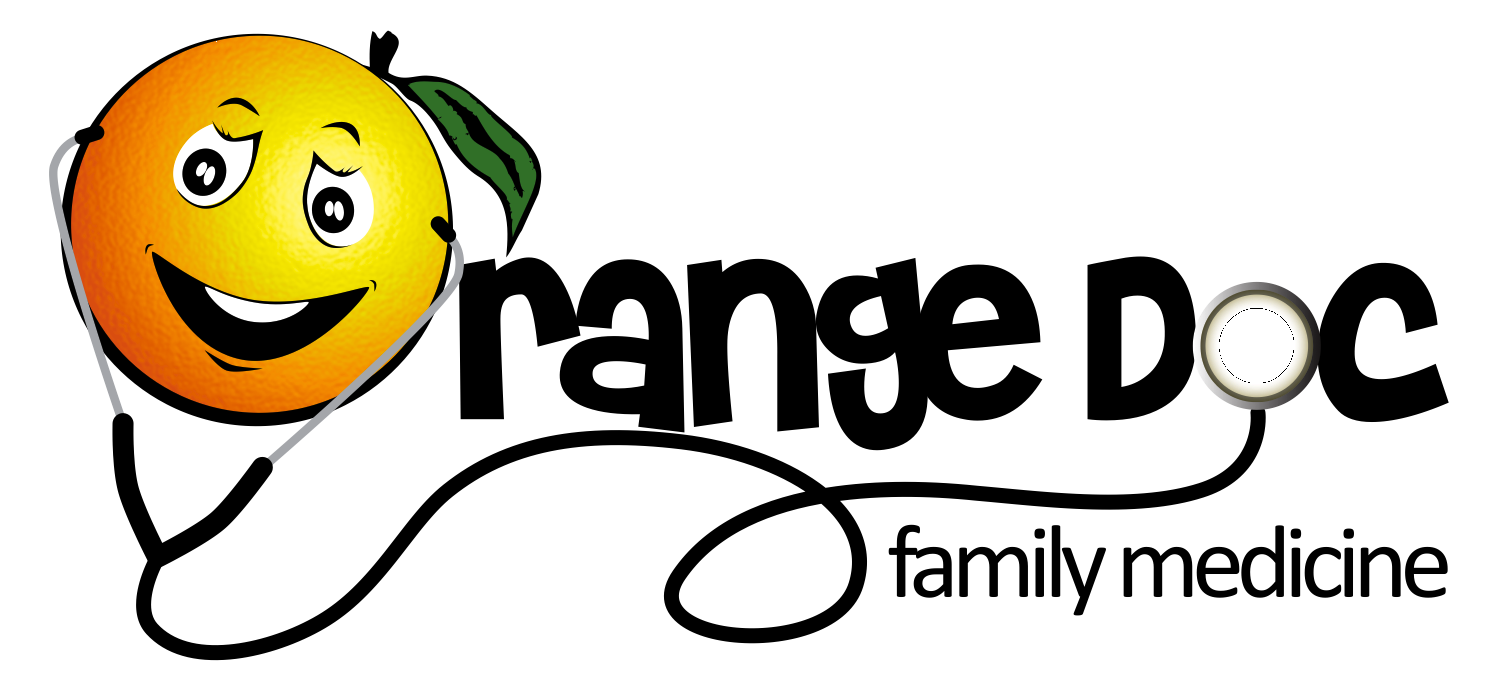                                                                       				Clermont FL 34711                                                                        			                       Office 352-404-8961                                                                   			                   Fax 352-404-8996  Adolfo Teran MD	  Ardiana M Teran CPNP,ARNPAuthorization to Release Healthcare InformationPatient’s Name: ______________________________________________Date Of Birth: ____/____/____I authorize and request: ________________________________________________________________________________________________                                (Please Include Address and Phone Number)to release healthcare information of the patient named above to:Name : Orange Doc Family Medicine Pllc	Address: 835 7th Street Suite 5	City : Clermont	State: Florida		Zip Code: 34711 This Request and authorization applies to :[] Healthcare Information relating to the following treatment, condition  or dates:[] All Healthcare Information[] ED or Admission Date(s) _________________________________________________________________________________________________[] All Imaging and Lab and or diagnostic testing[]Other________________________________________________________________________________________Definition: Sexually Transmitted  Disease/ Illness (STD/STI) as defined by law, RCW 70.24 et seq., includes herpes simplex, human papilloma virus, wart, genital wart, condyloma, chlamydia, non specific urethritis, syphilis, VDRL, chancroid, lymphogranuloma venereuem, HIV (Human Immunodeficiency Virus) , AIDS(Acquired Immunodeficiency Syndrome) , and Gonorrhea.[] Yes [] NO :	I authorize the release of my STD/STI results, HIV/AIDS testing, whether negative or positive to the persons listed above. I understand that the person (s) listed above will be notified that I must give specific written permission before discloser of these test results to anyone.This Release of Information will remain in effect until terminated by me in writing.__________________________________________________________                     Date :____/____/____                             Signature of Patient or Parent